OSNOVNA ŠKOLA JOSIPA KOZARCA SEMELJCI, ŠKOLSKA 21  031/856-081    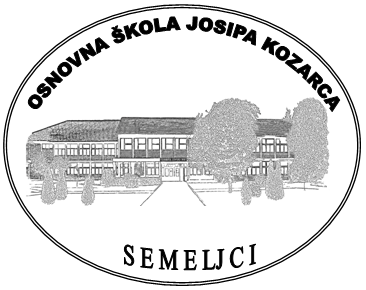 e-mail: skola@os-jkozarca-semeljci.skole.hrweb stranica: http://os-jkozarca-semeljci.skole.hr/OIB-77433474733   IBAN-HR2323600001502689230RASPORED PREGLEDA DJECE ZA UPIS U PRVI RAZRED- MATIČNA ŠKOLA SEMELJCIPedagoški pregled djece provodit će se u prostorijama Matične škole u Semeljcima.OSNOVNA ŠKOLA JOSIPA KOZARCA SEMELJCI, ŠKOLSKA 21  031/856-081    e-mail: skola@os-jkozarca-semeljci.skole.hrweb stranica: http://os-jkozarca-semeljci.skole.hr/OIB-77433474733   IBAN-HR2323600001502689230RASPORED PREGLEDA DJECE ZA UPIS U PRVI RAZRED- PODRUČNA ŠKOLA KEŠINCI Pedagoški pregled djece provodit će se u prostorijama Područne škole Kešinci.  OSNOVNA ŠKOLA JOSIPA KOZARCA SEMELJCI, ŠKOLSKA 21  031/856-081    e-mail: skola@os-jkozarca-semeljci.skole.hrweb stranica: http://os-jkozarca-semeljci.skole.hr/OIB-77433474733   IBAN-HR2323600001502689230RASPORED PREGLEDA DJECE ZA UPIS U PRVI RAZRED- PODRUČNA ŠKOLA KORITNA Pedagoški pregled djece provodit će se u prostorijama Područne škole Koritna.OSNOVNA ŠKOLA JOSIPA KOZARCA SEMELJCI, ŠKOLSKA 21  031/856-081    e-mail: skola@os-jkozarca-semeljci.skole.hrweb stranica: http://os-jkozarca-semeljci.skole.hr/OIB-77433474733   IBAN-HR2323600001502689230RASPORED PREGLEDA DJECE ZA UPIS U PRVI RAZRED- PODRUČNA ŠKOLA VRBICAPedagoški pregled djece provodit će se u prostorijama Područne škole u Vrbici.OSNOVNA ŠKOLA JOSIPA KOZARCA SEMELJCI, ŠKOLSKA 21  031/856-081    e-mail: skola@os-jkozarca-semeljci.skole.hrweb stranica: http://os-jkozarca-semeljci.skole.hr/OIB-77433474733   IBAN-HR2323600001502689230RASPORED PREGLEDA DJECE ZA UPIS U PRVI RAZRED- PODRUČNA ŠKOLA MRZOVIĆ Pedagoški pregled djece provodit će se u prostorijama Područne škole Mrzović.OSNOVNA ŠKOLA JOSIPA KOZARCA SEMELJCI, ŠKOLSKA 21  031/856-081    e-mail: skola@os-jkozarca-semeljci.skole.hrweb stranica: http://os-jkozarca-semeljci.skole.hr/OIB-77433474733   IBAN-HR2323600001502689230RASPORED PREGLEDA DJECE ZA UPIS U PRVI RAZRED- PODRUČNA ŠKOLA FORKUŠEVCI - PODRUČNA ŠKOLA VUČEVCIIz organizacijski razloga pedagoški pregled djece provodit će se u prostorijama Matične škole Semeljci te je potrebno djecu dovesti u školu u naznačeno vrijeme.OBAVIJEST O LIJEČNIČKOM PREGLEDU DJECELiječnički pregledi djece obavljaju se u ambulanti školske medicine u Domu zdravlja u Đakovu, Petra Preradovića 4, kod školske liječnice Ivanke Košta Plavčić, prema rasporedu u tablici. Ako imate dodatnih pitanja u vezi pregleda ili ne možete doći u navedenom terminu, možete kontaktirati ambulantu školske medicine na telefon 031/815-118.VAŽNE NAPOMENE:dijete treba doći u pratnji jednog od roditelja ili skrbnikaponijeti cijepnu i zdravstvenu iskaznicu (ako netko nema cijepnu iskaznicu, neka izvadi podatke o cijepljenju kod svog obiteljskog liječnika)ponijeti medicinsku dokumentaciju ako ju dijete ima (npr. nalaze logopeda, psihologa, fizijatra, okuliste i sl.)ponijeti zubnu putovnicu koju je ispunio stomatolog (ako ne bude gotova do termina pregleda, donijeti naknadno)SVA DJECA trebaju obaviti vađenje krvi do datuma pregleda u laboratoriju u Đakovu, svakog radnog dana između 7.00 i 9.00 satiUPUTNICE za vađenje krvi bit će poslane u laboratorij od strane školske liječniceponijeti djetetovu zdravstvenu iskaznicu, nalaz ne podižete (podići će ga sestra iz ambulante školske medicine)u laboratorij ponijeti i malo svježe mokraće, prva jutarnja, srednji mlaz (kupiti posudicu u ljekarni)RB.INICIJALI DJETETA (ime i prezime)PEDAGOGINJAPSIHOLOGINJAPSIHOLOGINJAŠKOLSKA LIJEČNICARB.INICIJALI DJETETA (ime i prezime)DATUM I VRIJEME PREGLEDADATUM I VRIJEME PREGLEDADATUM I VRIJEME PREGLEDADATUM I VRIJEME PREGLEDAL. B.15.4.2024. u 9.30 15.4.2024. u 9.30 15.4.2024. u 8.0016.4.2024.u 14.00L. Ć.15.4.2024. u 9.50 15.4.2024. u 9.50 15.4.2024. u 8.0016.4.2024.u 14.30Me. J.15.4.2024. u 10.1015.4.2024. u 10.1015.4.2024. u 8.00/Mi. J.15.4.2024. u 10.3015.4.2024. u 10.3015.4.2024. u 8.0016.4.2024.u 15.00F. J.15.4.2024.u 10.5015.4.2024.u 10.5015.4.2024. u 8.0016.4.2024.u 15.30A. K.15.4.2024. u 11.10 15.4.2024. u 11.10 15.4.2024. u 8.0016.4.2024.u 16.00T. K.16.4.2024. u 9.30 16.4.2024. u 9.30 16.4.2024. u 8.0016.4.2024.u 16.30J. O.16.4.2024. u 9.50 16.4.2024. u 9.50 16.4.2024. u 8.00/K. P.16.4.2024. u 10.10 16.4.2024. u 10.10 16.4.2024. u 8.0016.4.2024.u 17.00L. S.16.4.2024. u 10.40 16.4.2024. u 10.40 16.4.2024. u 8.0016.4.2024.u 17.30N. T.16.4.2024. u 11.00 16.4.2024. u 11.00 16.4.2024. u 8.0023.4.2024.u 17.00M. M. G.///24.4.2024. u 9.00K. Š.15.4.2024. u 12.0015.4.2024. u 12.0015.4.2024. u 12.3024.4.2024. u 8.00RB.INICIJALI DJETETA (ime i prezime)PEDAGOGINJAPSIHOLOGINJAPSIHOLOGINJAŠKOLSKA LIJEČNICARB.INICIJALI DJETETA (ime i prezime)10.4.2024.10.4.2024.10.4.2024.RB.INICIJALI DJETETA (ime i prezime)VRIJEME PREGLEDAVRIJEME PREGLEDAVRIJEME PREGLEDAVRIJEME PREGLEDAN. F.9.30 9.30 8.0026.4.2024. u 8.00 L. N.9.50 9.50 8.0026.4.2024. u 8.30N. R.10.10 10.10 8.0026.4.2024. u 9.00M. R.10.30 10.30 8.0026.4.2024. u 9.30J. S.10.50 10.50 8.0026.4.2024. u 10.30L. Z.11.10 11.10 8.0026.4.2024. u 11.00RB.INICIJALI DJETETA (ime i prezime)PEDAGOGINJAPSIHOLOGINJAŠKOLSKA LIJEČNICARB.INICIJALI DJETETA (ime i prezime)11.4.2024.11.4.2024.RB.INICIJALI DJETETA (ime i prezime)VRIJEME PREGLEDAVRIJEME PREGLEDAVRIJEME PREGLEDAA. A.8.00 11.30/N. A.8.20 11.30/M. B.8.4011.3015.4.2024. u 8.00L. I.9.00 11.3015.4.2024. u 8.30K. K.9.20 11.3015.4.2024. u 9.00M. K.9.4011.3015.4.2024. u 9.30N. K.10.0013.0015.4.2024. u 10.30P. K.11.00 13.0015.4.2024. u 11.00I. K.11.20 13.0015.4.2024. u 11.30P. P.11.40 13.0015.4.2024. u 12.00M. Š.12.00 13.0023.4.2024. u 14.00A. Š.12.2013.0023.4.2024. u 14.30RB.INICIJALI DJETETA (ime i prezime)PEDAGOGINJAPSIHOLOGINJAPSIHOLOGINJAŠKOLSKA LIJEČNICARB.INICIJALI DJETETA (ime i prezime)12.4.2024.12.4.2024.12.4.2024.19.4.2024.RB.INICIJALI DJETETA (ime i prezime)VRIJEME PREGLEDAVRIJEME PREGLEDAVRIJEME PREGLEDAVRIJEME PREGLEDAG. A.10.00 10.00 8.0014.00I. B.10.20 10.20 8.0014.30P. B.10.4010.408.0015.00L. J.11.0011.008.0015.30T. J.8.00 8.00 10.00/Š. J.8.20 8.20 10.0016.00J. L.8.40 8.40 10.0016.30T. M.9.009.0010.0017.00RB.INICIJALI DJETETA (ime i prezime)PEDAGOGINJAPSIHOLOGINJAŠKOLSKA LIJEČNICARB.INICIJALI DJETETA (ime i prezime)VRIJEME PREGLEDAVRIJEME PREGLEDAVRIJEME PREGLEDAI. F.18.4.2024.u 9.3018.4.2024.u 8.0022.4.2024.u 8.00T. F.18.4.2024.u 9.5018.4.2024.u 8.0022.4.2024.u 8.30A. J.18.4.2024.u 10.1018.4.2024.u 8.0022.4.2024.u 9.00N. J.18.4.2024.u 10.3018.4.2024.u 8.0022.4.2024.u 9.30Ma. Ka.18.4.2024.u 10.5018.4.2024.u 8.0022.4.2024.u 10.30Ma. Kl.19.4.2024.u 9.3019.4.2024.u 8.0022.4.2024.u 11.00K. M.19.4.2024.u 9.5019.4.2024.u 8.0022.4.2024.u 11.30D. S.19.4.2024.u 10.1019.4.2024.u 8.0022.4.2024.u 12.00T. Z.19.4.2024.u 10.3019.4.2024.u 8.0023.4.2024. u 15.00A. Ž.19.4.2024.u 10.5019.4.2024.u 8.0023.4.2024.u 15.30RB.INICIJALI DJETETA (ime i prezime)PEDAGOGINJAPSIHOLOGINJAPSIHOLOGINJAŠKOLSKA LIJEČNICAŠKOLSKA LIJEČNICARB.INICIJALI DJETETA (ime i prezime)9.4.2024.9.4.2024.9.4.2024.RB.INICIJALI DJETETA (ime i prezime)VRIJEME PREGLEDAVRIJEME PREGLEDAVRIJEME PREGLEDAVRIJEME PREGLEDAN. M./////T. M./////M. U.10.40 10.40 8.0023.4.2024. u 17.3023.4.2024. u 17.30RB.INICIJALI DJETETA (ime i prezime)PEDAGOGINJAPSIHOLOGINJAPSIHOLOGINJAŠKOLSKA LIJEČNICAŠKOLSKA LIJEČNICARB.INICIJALI DJETETA (ime i prezime)9.4.2024.9.4.2024.9.4.2024.RB.INICIJALI DJETETA (ime i prezime)VRIJEME PREGLEDAVRIJEME PREGLEDAVRIJEME PREGLEDAVRIJEME PREGLEDAD. DŽ.10.10 10.10 8.0023.4.2024. u 16.0023.4.2024. u 16.00E. DŽ.9.509.508.0023.4.2024. u 16.3023.4.2024. u 16.30T. S.9.309.308.00//